Cukrárska výrobaTechnológia 3.ročníkDecember 2021Karamel – charakteristika, výber a úprava surovínKaramel na ozdobovanie je tvrdý, krehký a priesvitný. Obsahuje len 2% vody. Po ohriatí je formovateľný a ťažný. Môže sa podľa potreby prifarbovať a aromatizovať.Suroviny:- cukor – používa sa repný cukor sacharóza, najčastejšie krupicový. Kvalita a stálosť karamelovej hmoty závisí od čistoty cukru,- škrobový sirup – vyrába sa hydrolytickým štiepením škrobu, z čoho je zrejmé aj jeho zloženie,- voda- používa sa pitná voda, treba dodržiavať uvádzaný pomer vody k cukru daný v receptúre,- senzorické prísady – potravinárske farbivá, aromatické prísady. Hmoty sa dochucujú len výnimočne.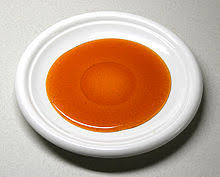 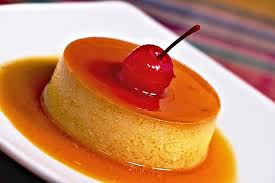 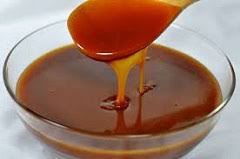 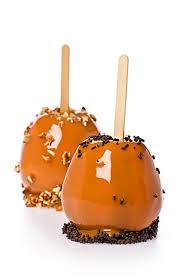 Výrobný postup karameluPrvá fáza pri výrobe všetkých sa začína varením základnej karamelovej hmoty. Receptúry na prípravu karamelových hmôt:Postup:Pri výrobe základnej karamelovej hmoty sa nechá  zovrieť voda s cukrom v primerane veľkej nádobe, pričom sa zmes neustále mieša. Po zovretí  sa odstráni z povrchu pena a nemastným štetcom sa vodou umyjú vnútorné steny nádoby. Tým zabránime, aby sa na stenách nádoby alebo kotla zachytili čiastočky cukru, ktorý by mohol karamelizovať, a tým spôsobiť hnednutie karamelu. Pri teplote 112 až 113 °C sa pridá škrobový sirup. Ak roztok farbíme, dávkujeme farbivo pri teplote 137 až 138 °C. Hmota sa môže farbiť tiež až po uvarení karamelu a čiastočnom schladení, keď má karamel ešte elastickú konzistenciu. V tomto prípade ľahšie docielime požadovaný odtieň a taktiež nám to umožňuje jednu dávku karamelovej hmoty zafarbiť na viacero odtieňov.Použitie karamelových roztokov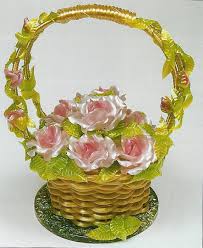 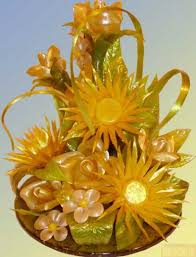 Ťahaný karamel                                                           Ťahaný karamelOdporúčané video : https://www.youtube.com/watch?v=_Tlz0uLvMxc 1.2.3.Cukor – 1000gCukor – 1000gCukor – 1000gŠkrobový sirup – 160gŠkrobový sirup – 88gŠkrobový sirup – 772gVoda – 400gVoda – 441gVoda – 400gHydrogén – 0,001gHydrogén – 0,002gHydrogén – 0,001gRučné modelovanie kvetov a malých fúkaných ozdôb141,00 – 142,50 °CŤahaný karamel142,50 – 143,50 °CFúkaný karamel, tvarovanie väčších ozdôb143,50 – 146,00 °CKaramelové stojany145,00 – 147,50 °C